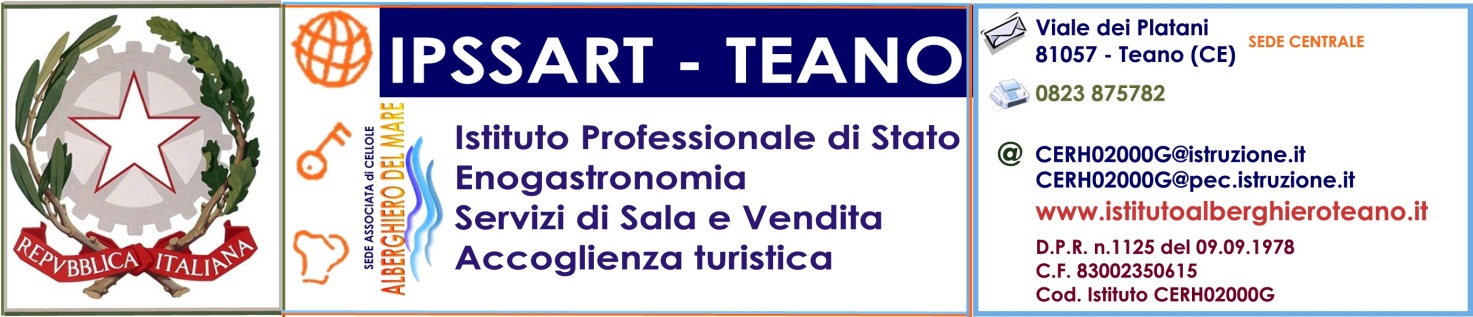 Prot. n.           6302/C2/290                                                                                      Teano, 19-12-2015Ai Docenti dell’IPSSART di Teano e dell’I.C. di Calvi RisortaAl Dirigente scolastico dell’I.C. di Calvi RisortaAll’AlboOggetto:  Rettifica calendario corso “Preposto”Si comunica che il calendario e l’orario del corso per Preposti è stato così modificato:Il  Dirigente Scolastico F.to Francesco MezzacapoDICEMBRE  Sede del corso I.C. Calvi RisortaGENNAIO Sede del corso IPSSART Teano21   - ore 15.00- 19.0012  - ore 15.00- 19.0015  - ore 15.00- 19.0018  -  ore 15.00- 19.0020  -  ore 15.00- 19.00